בס"ד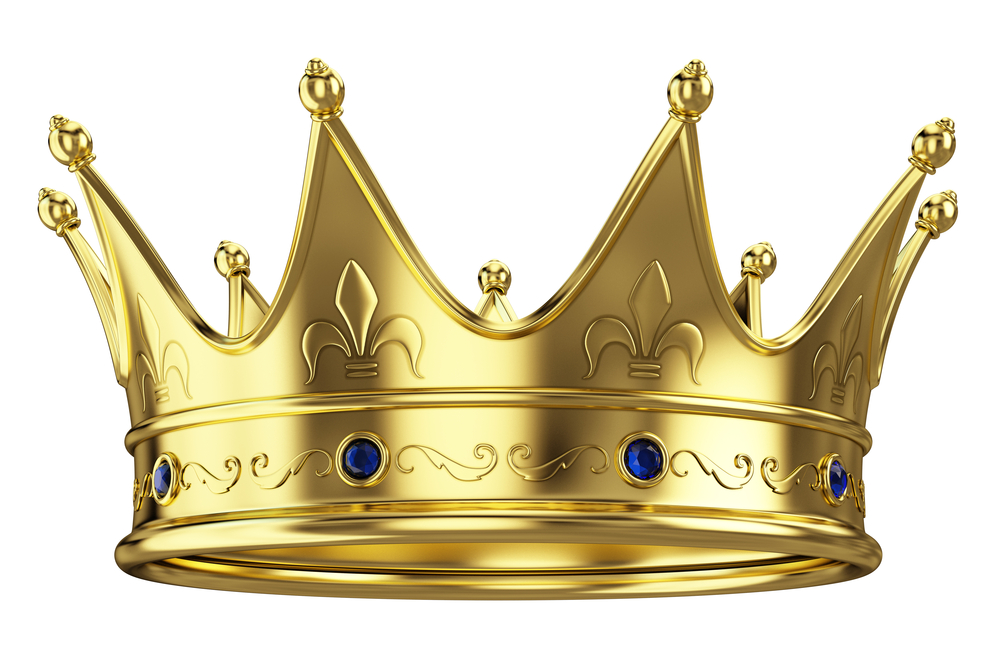 פרק א' כתבי הסבר במילים שלך למילים הבאות:"מתנשא"_________________________________________________________"ולא עצבו" ________________________________________________________"טוב תואר מאוד" ___________________________________________________"והיה עתה גדול האחים כי אמנון ודניאל ואבשלום הגדולים ממנו כבר מתו   ובעבור זה (בגלל זה) חשב גם כן אשר לו משפט המלוכה "מי היו 3 אחיו הגדולים של אדוניה ?הדגישי את התשובות הנכונות לפי מה שלמדנו - אבשלום, אברהם , שאול , נתן , אמנון , דניאל.מהם שלושת הסיבות שבגללם חשב אדוניה שהוא צריך להיות המלך ?הדגישי את התשובות הנכונות.א. הוא היה יפה תואר מאודב. הוא היה הכי עשיר בירושליםג. כך ציווה אותו אביו - דוד המלךד. אביו מעולם לא העניש אותו, לכן חשב שכל מעשיו טובים וראוייםה. העם ביקש ממנו למלוךו. הוא היה הגדול מבין בניו של דודשלמה הוא בנה של ________________________________אדוניה הוא בנה של ________________________________ את מי לא הזמין אדוניה למשתה ? (לפי פסוקים ט' - י' )________________________________________________________________________________________________________________________________